Tourism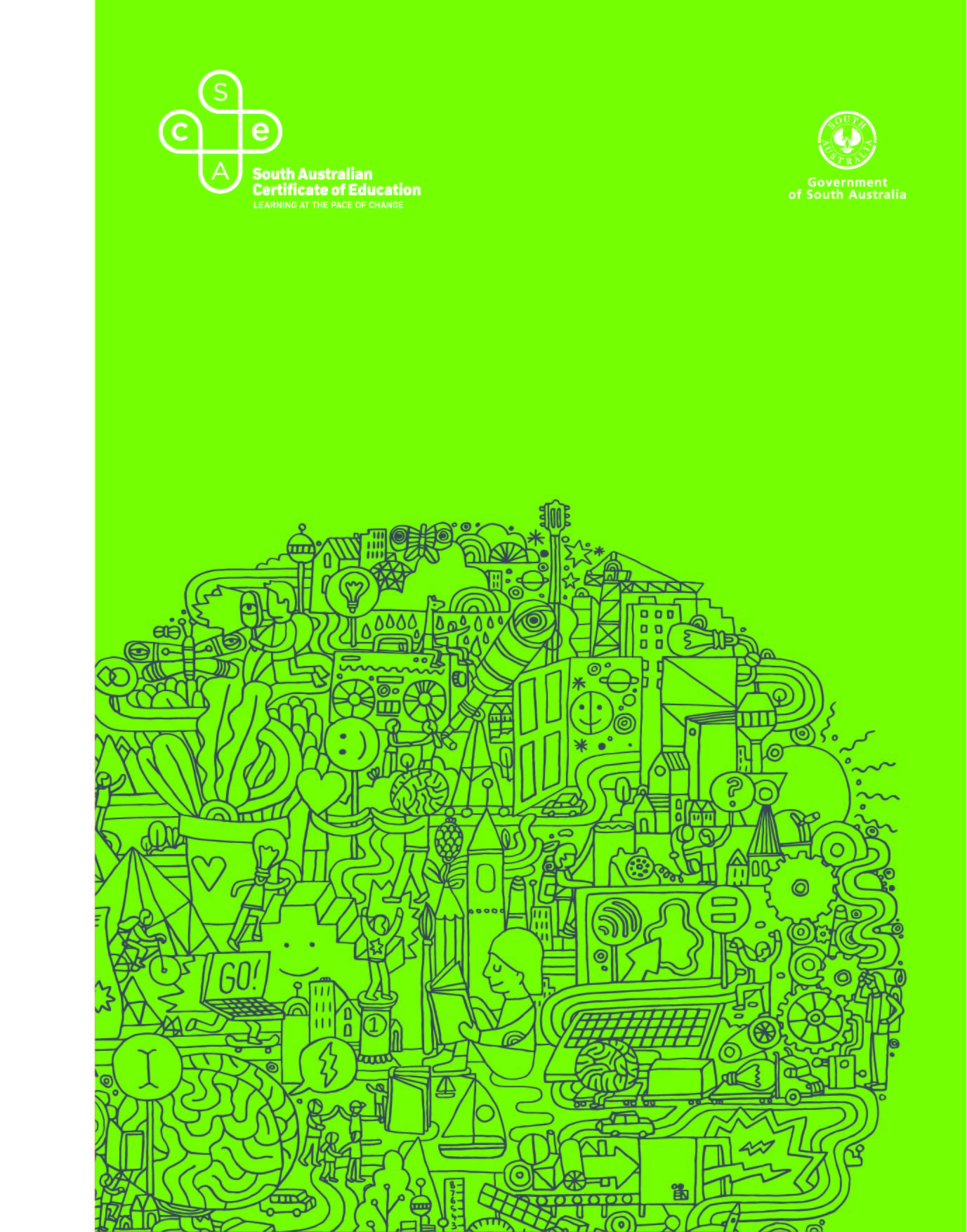 2023 Subject Outline | Stage 1 and Stage 2Published by the SACE Board of ,
 5034Copyright © SACE Board of South Australia 2010First published 2010Reissued for 2011 (published online October 2010,
printed January 2011), 2012, 2013, 2014, 2015, 2016,
2017, 2018, 2019, 2020, 2021, 2022, 2023ISBN 978 1 74102 568 2 (online Microsoft Word version)ref: A1095182This subject outline is accredited for teaching at Stage 1 from 2010 and at Stage 2 from 2011contentsIntroduction	1Subject Description	1Capabilities	1Literacy in Tourism	4Numeracy in Tourism	5Aboriginal and Torres Strait Islander Knowledge, Cultures, and Perspectives	5Stage 1 Tourism	7Learning Scope and Requirements	8Learning Requirements	8Content	8Assessment Scope and Requirements	15Evidence of Learning	15Assessment Design Criteria	15School Assessment	17Performance Standards	19Assessment Integrity	22Support Materials	23Subject-specific Advice	23Advice on Ethical Study and Research	23Stage 2 Tourism	25Learning Scope and Requirements	26Learning Requirements	26Content	26Assessment Scope and Requirements	36Evidence of Learning	36Assessment Design Criteria	36School Assessment	38External Assessment	40Performance Standards	40Assessment Integrity	44Support Materials	45Subject-specific Advice	45Advice on Ethical Study and Research	45IntroductionSubject DescriptionTourism is a 10-credit subject or a 20-credit subject at Stage 1, and a 20-credit subject at Stage 2.Tourism has developed from interdisciplinary origins for the purpose of meeting a range of practical and strategic needs of individuals, industry, and communities. It has a maturing body of knowledge, discourse, and skills, with a growing basis of published research.In Tourism, students develop an understanding of the nature of tourists, tourism, and the tourism industry, and the complex economic, sociocultural, and environmental impacts and interactions of tourism activity. Students also develop an understanding of tourism from the perspectives of host community, tourism business, government bodies, and traveller. They investigate tourism locally, nationally, and globally and learn that tourism, as the world’s largest industry, is more than an economic phenomenon. Tourism has an impact, directly and indirectly, on many aspects of people’s lives and on the environment. Students’ understanding of the sustainable management of tourism is central to this subject.Students consider the ever-changing nature of tourism and how it responds to challenges, opportunities, and realities such as globalisation, economic crises, security issues, environmental needs, world events, and technological developments. Students explore tourism as a business and its impact on the economy.Tourism presents opportunities and benefits, as well as problems and threats, to people and the environment. For example, as a people-oriented industry, tourism provides many jobs and can revitalise local economies and cultures. At the same time it may have a negative impact on the well-being of many people in the host community and threaten to change their cultural and environmental heritage.Students identify and investigate tourism trends, developments, or contemporary issues. They apply their knowledge, skills, and understanding about tourism to form personal opinions, make informed recommendations, form reasoned conclusions, and predict future options.CapabilitiesThe capabilities connect student learning within and across subjects in a range of contexts. They include essential knowledge and skills that enable people to act in effective and successful ways.The five capabilities that have been identified are:communicationcitizenshippersonal developmentworklearning.In Tourism, the emphasis is on the capabilities for communication, citizenship, and learning, and the practical tourism skills that are embedded in all five capabilities. Communication, citizenship, and learning are particularly evident in the learning requirements, the content, the assessment design criteria, and the performance standards of the subject.Communication is a focus of the learning and assessment requirements and the performance standards. Citizenship is a particular focus of sustainable tourism and cultural sustainability. Students have opportunities to analyse different perspectives; investigate and analyse tourism trends, developments, or contemporary issues; and clarify their own perspectives. Learning is also demonstrated as students undertake investigations and apply their knowledge, understanding, and skills to interpret and analyse sources of tourism information.Practical tourism skills include the skills for gathering and using tourism information and undertaking practical investigations beyond the classroom, and other skills that are particularly relevant to working in the tourism industry. Practical tourism skills have been identified within the description of the five capabilities and the literacy and numeracy skills.CommunicationIn Tourism, students have the opportunity to develop their capability to communicate with others in many different contexts (e.g. within the class, beyond the classroom, online) and for different purposes (e.g. as a tour guide, interacting with guest speakers, presenting findings in class, interpreting and analysing visual and graphical evidence). Students have opportunities to adopt appropriate expression for different contexts, in different forms, and for different purposes. Students understand and appreciate the communications of others through listening, observation, and interpretation. Intercultural understanding is fundamental to tourism activity and students develop skills in communicating clearly within, as well as across, groups with different backgrounds, cultures, and experiences.In developing their capability for communication, students extend their skills in literacy, numeracy, and the use of information and communication technologies. They learn to understand and use appropriate tourism terminology, read a range of texts, and produce texts in forms appropriate to the audience and purpose. For example, students analyse perspectives, using primary and secondary sources, and at times produce extended responses in a written form supported by visual and graphical evidence. Interpretation and representation of numerical, graphical, and statistical information are valued skills in the study of Tourism.CitizenshipIn Tourism, students have opportunities to develop their citizenship capability by visiting community locations related to tourism, interpreting media, and examining case studies and contemporary tourism issues. Through such visits, students begin to understand the complexities and competing interests associated with tourism activities — for example, in the interaction between the community, the traveller, and the tourism business. Students develop an appreciation of sociocultural, political, economic, environmental, and technological perspectives of tourism phenomena and evaluate each of these from the perspective of sustainable tourism.Sociocultural and environmental sustainability are essential concepts underpinning Tourism. Intercultural understanding, globalisation, and environmental considerations are important aspects of sustainability. Students have opportunities to understand the significance of economic viability and its impact on people’s lives and the environment. They may develop and apply their understanding of Indigenous histories and cultures, in particular, the histories and cultures of Indigenous Australians, and appreciate the role that tourism can play in the vitality and enhancement of culture, cultural diversity, and intercultural understanding.Understanding the positive and negative impacts of tourism on people and the environment enables students to be responsible travellers and informed members of a host community.Personal DevelopmentTourism provides opportunities for students to reflect on their own and others’ tourism activities and to understand the role of tourism in well-being and personal identity. Students develop and apply personal skills, such as organisational and independent learning skills, initiative, creativity, and planning and presentation skills, and grow in confidence as communicators.Students develop interpersonal skills, such as empathy for others, negotiation skills, and the ability to work collaboratively and deal with different people. They develop knowledge and understanding to help them to make personal decisions about motivation, responsibilities, and the realities of travel. The application of personal and interpersonal skills in tourism-related contexts can raise students’ self-awareness and self-confidence and enable them to develop a critical understanding of these skills from different perspectives.WorkTourism provides students with opportunities to develop employability skills that are particularly valued in the tourism industry, including teamwork, initiative, flexibility and creativity in posing and solving problems, and being entrepreneurial, organised, and resourceful. These lifelong skills open to students a diverse array of community, work, and business opportunities. Students experience, observe, and analyse the tourism industry and appreciate its collaborative and competitive nature.Students develop an insight into the range of career opportunities available in the tourism industry, and different training and education pathways. They have opportunities to understand the dynamic nature of the economy and work, and their rights and obligations as workers. Students develop their own perspectives and those of others on the realities, opportunities, and future prospects of working or establishing a business in the tourism industry.LearningThe learning capability is fundamental to the study of tourism. Students access, analyse, and present information from primary sources (e.g. interviews, field trips, surveys, qualitative and quantitative data, guest speakers, observations) and secondary sources (e.g. the Internet, media, promotional material, policies, reference books). They collect, organise, sort, analyse, and synthesise information and ideas from different sources and develop their ability to think critically and evaluate tourism concepts. Students develop skills in using information and communication technologies to manage, share, and present information and to express ideas. Concepts, such as sustainability, and tourism models provide ways for students to engage in thinking analytically and critically about tourism, and to appreciate different perspectives. Students can clarify their own perspectives on tourism matters and develop informed opinions, draw conclusions, and make recommendations.Students have opportunities to use creativity and originality and to think logically, using analytical skills and tools such as SWOT (strengths, weaknesses, opportunities, and threats) analysis, cost-benefit analysis, mind maps, brainstorming, and concept mapping. They also build tourism-specific knowledge such as the identification of local, national, and global tourism destinations, activities, and attractions, and their characteristics. Students develop skills in constructing and interpreting maps, diagrams, charts, tables, and other visual and graphical information.Literacy in TourismIn Tourism, students have opportunities to develop and use a range of literacy skills. These skills enable students to:question, listen, observe, respond, and, using tourism terminology, interact with others about tourism phenomenaaccess, interpret, evaluate, and, in some cases, critique current information and data from sources such as reference books, industry and government reports, promotional materials, speeches, policy documents, web-based information and online forums, research and statistical reports, articles, videos, and media itemsuse reading, writing, viewing, listening, speaking, and information and communication technologies to create and respond to a range of textsuse language and structures appropriate to the context, audience, and purpose to present findings, interpret and analyse data and perspectives, and present informed opinions, conclusions, and recommendations (e.g. produce texts, using the language and concepts of tourism)choose the most appropriate form of communication or combination of forms to present information for particular contexts, audiences, and purposes (e.g. develop a reasoned argument for an extended written response supported by visual and graphical evidence)plan, draft, edit, proofread, and present written texts, and appropriately acknowledge sourcesidentify and collect primary data from, for example, discussions, surveys, interviews, and field observations and recordingsidentify and describe local, national, and global tourism destinations and their characteristicsinterpret cross-cultural information to recognise different perspectives.Numeracy in TourismIn Tourism, students have opportunities to develop and use a range of numeracy skills. These skills enable students to:calculate percentages, large numbers, and financial figuresemploy tools such as calculators and spreadsheets in a tourism contextcalculate, interpret, and extrapolate statistical information from secondary sources (e.g. visitor data) and primary sources (e.g. questionnaire data)interpret, analyse, and construct databases, spreadsheets, maps, tables, and graphscalculate distances, travel times, and time differences, and identify daily and seasonal opening timescalculate and apply currency exchange rates, tariffs and taxes, travel budgets, and expenditureschedule itinerariescost products and servicesassess the economic viability of tourism developments, businesses, and venturesidentify tourism destinations and travel patterns locally, nationally, and globallyquantify tourism activity, such as the economic importance of the industry, visitation trends, tourist expenditure, and the creation of jobs and timelines evaluate statistical and graphical information, think critically, and make informed choices about the purpose, usefulness, and validity of quantitative information calculate environmental sustainability (e.g. carbon trade-offs, ecological footprints, and carrying capacities) and undertake cost-benefit analyses.Aboriginal and Torres Strait Islander Knowledge, Cultures, and PerspectivesIn partnership with Aboriginal and Torres Strait Islander communities, and schools and school sectors, the SACE Board of South Australia supports the development of high-quality learning and assessment design that respects the diverse knowledge, cultures, and perspectives of Indigenous Australians.The SACE Board encourages teachers to include Aboriginal and Torres Strait Islander knowledge and perspectives in the design, delivery, and assessment of teaching and learning programs by:providing opportunities in SACE subjects for students to learn about Aboriginal and Torres Strait Islander histories, cultures, and contemporary experiencesrecognising and respecting the significant contribution of Aboriginal and Torres Strait Islander peoples to Australian societydrawing students’ attention to the value of Aboriginal and Torres Strait Islander knowledge and perspectives from the past and the presentpromoting the use of culturally appropriate protocols when engaging with and learning from Aboriginal and Torres Strait Islander peoples and communities.Stage 1 TourismLearning Scope and RequirementsLearning RequirementsThe learning requirements summarise the knowledge, skills, and understanding that students are expected to develop and demonstrate through their learning in Stage 1 Tourism.In this subject, students are expected to:1.	understand tourism knowledge, including the nature of tourists, tourism, and the tourism industry2.	apply an understanding of tourism concepts, including sustainable tourism and cultural sustainability in different contexts — local, national, and global3.	investigate and analyse tourism trends, developments, or contemporary issues4.	apply practical tourism skills in different contexts5.	interpret and analyse information about tourism to recognise different perspectives and clarify their own perspectives6.	communicate information about tourism for particular audiences and purposes, using appropriate terminology, forms, and acknowledgment of sources.ContentTourism is a 10-credit subject or a 20-credit subject at Stage 1.The content of the subject consists of themes and topics (listed below) and practical tourism skills (as described in the sections on the capabilities, literacy, and numeracy).An understanding of the themes forms a core of knowledge and informs the development of the topics. Teachers develop a teaching and learning program that best suits the needs of their students based on a combination of themes and topics, incorporating the development and demonstration of relevant practical tourism skills. For example, a program may be developed around topics that incorporate relevant aspects of the themes. Alternatively the themes may be developed independently before one or two topics are studied.A 10-credit subject consists of three topics and a 20-credit subject consists of six topics. Coverage of the four themes will depend on the teaching and learning program that is developed to meet the needs of the students. For a 20-credit subject it is recommended that all four themes are developed.ThemesUnderstanding the Tourism IndustryIdentifying Visitors and HostsCreating Sustainable TourismWorking in the Tourism IndustryTopicsInvestigating the History of TourismExploring Tourism in the Local AreaExamining Local Impacts of TourismPreparing for International TravelUnderstanding the Role of Organisations and Government in TourismExamining Tourism and Technological ChangeAppreciating Tourism in Investigating Tourism MarketsUnderstanding Tourism and Natural EnvironmentsTourism Industry SkillsNegotiated TopicThemesThe dynamic nature of tourism should be emphasised by focusing on tourism trends, developments, or contemporary issues.Understanding the Tourism IndustryThis theme describes how the tourism industry can be conceptualised.The tourism industry is defined by the specific services it provides for travellers. An appreciation of the flow of visitors and the location of destinations will help students to describe the nature and scale of tourism. Tourism is a dynamic and economically important industry locally, nationally, and globally. There are diverse relationships between the sectors, subsectors, and tourism associations that make up the tourism industry.The nature and scope of contemporary tourism enterprises are wide-ranging and affect other industries. They are subject to internal and external regulation. The tourism industry is continually evolving in response to technological innovations and, by identifying niche and mass markets, to cater for changing consumer demands and expectations. The current trends in the industry point to its future directions.Identifying Visitors and HostsThis theme deals with the factors that influence visitors’ and hosts’ perceptions of each other. Central to this theme are the concepts of cultural sustainability and cultural diversity, and the role of tourism in the interaction of people from different cultures and perspectives.The word ‘tourist’ has multiple definitions. Perceptions of tourists are complex. Tourists are a diverse group whose motivations to travel, needs as travellers, and expectations of travel vary greatly. Tourists’ perceptions of a destination are affected by their individual ideas and experiences, including exposure to marketing, local and global events, and media reports. These perceptions affect the behaviour of tourists towards host communities. Conversely, a host community’s perception of tourists is influenced by its own values and by the effects of tourism on the community. It is important to include Indigenous perspectives in this theme.Creating Sustainable TourismThis theme explores the rationale for sustainable tourism.The sustainability of tourism can be viewed through four interconnected aspects — economic, social, cultural, and environmental. Tourism is one of the fastest-growing industries in the world and can make an important economic contribution to a host community, region, or nation through tourist expenditure and the creation of jobs. Generational sustainability in tourism depends on the long-term planning and management of its economic, environmental, and sociocultural impacts. Tourism may have helpful or harmful effects on natural and cultural environments.Tourism also impacts socially on the host community through the presence of the tourist population and the infrastructure and technologies required to meet its needs. Thoughtful planning and management are needed to sustain the economic benefits of tourism. Tourism-related activities must be managed efficiently. The natural and cultural features that attract tourists to a destination must be sustained. Responses to the sociocultural impacts of tourism should be identified and addressed through community consultation.Working in the Tourism IndustryThis theme identifies the knowledge, skills, and personal attributes required to undertake careers in the tourism industry.The tourism industry is a large employer, offering opportunities for work in many types of jobs. Specialised knowledge and skills, and personal attributes such as collaborative work practices and communication skills, are necessary for successful employment in the industry.Tourism enterprises operate in a competitive business environment where accreditation is required. There is an expectation that workers in the tourism industry will acquire relevant knowledge and skills and demonstrate personal attributes, such as cultural awareness, that are needed to contribute to the success of the individual enterprise and the industry as a whole. This theme also includes an examination of the range, and changes through time, of careers in the tourism industry.TopicsThe details listed under each of the following topics provide a guide for teachers to develop teaching and learning programs. Teachers and students choose the focus and contexts through which topics are developed. Material chosen should reflect the variety of experiences and backgrounds that students bring to their studies. The details in each topic are to be chosen to meet these diverse needs and interests, taking into account school resources.Investigating the History of TourismThe evolution of tourism into the present mass industry is investigated. Local historical development of tourism often provides an ideal perspective from which to explore aspects of this topic, including:the historical development of transport, accommodation, and tourist sitestourism industry sectors and organisations, and their developmentthe future of tourism.Exploring Tourism in the Local AreaTourism activities, sites, and infrastructure in the local area are explored. Travelling in a local community is considered from the perspective of a tourist or host. Aspects of tourism in the local area are explored, including:details about visitors to a region or local areathe impact of tourism on a local communityfuture tourism developments.Examining Local Impacts of TourismThe range and nature of impacts of tourism are examined from a local perspective. Among the impacts worth considering are:economicsocioculturalenvironmentalpolitical.Preparing for International TravelAn understanding of international tourism destinations is developed and includes location and travel considerations, attractions, and cultural contrasts. International travel requires numerous practical preparations, which could involve various levels of travel and tourism industry services. Students could develop an understanding of these practical preparations and consider related aspects such as:international travel patterns to and from the impact of external events on international travel (political, scientific, artistic, newsworthy, etc.)cultural diversity and cultural sustainability interpretation of promotional materials — image and reality.Understanding the Role of Organisations and Government in TourismThere are tourism industry groups, associations, and organisations at local, national, and international levels. Local, state, and federal governments are also involved in tourism. The development of this topic could involve an understanding of these bodies and the extent and level of their involvement. Other aspects to consider include:the role of regulation in tourismlaws and regulations that affect tourisminterconnectedness of industry and government.Examining Tourism and Technological ChangeChanges to tourism over time, as a result of the impact of technology, are examined. Technology, now and in the future, can be used to varying degrees to meet the diverse needs of tourists, such as those with disabilities. Technological change in the tourism industry could be explored through aspects such as: transport, travel, and hospitalitymarketing and communicationsfuture opportunities through technological developments.Appreciating Tourism in An appreciation of the attractions and components of tourism in  is developed. This could entail an insight into the features of tourism destinations, visitation trends, and travel patterns in . Students could also consider:Indigenous tourism ventures competition for the tourist dollar (regional, state, national, and international marketing)intercultural implications of travel.Investigating Tourism MarketsMarketing and market planning of tourism products, services, and destinations involve research into areas such as a person’s motivation to travel. Niche and mass tourism markets could be investigated. Other aspects of this topic include:the economics of a tourism venturelinks between the travel, hospitality, and recreation and leisure industry sectorschanging trends and implications for marketing tourism destinations.Understanding Tourism and Natural EnvironmentsDifferent natural environments have unique characteristics and appeal to tourists. The impact of visitors on natural environments may result in the development of planning guidelines, controls, and management strategies. Students’ understanding of this topic could be developed by considering:types of impact, and measuring visible changelabels such as ‘nature-based’ and ‘ecotourism’, and industry implicationsdevelopment, conservation, and the sustainable natural environmentecological footprints of tourism.Tourism Industry SkillsStudents have opportunities to investigate and develop tourism industry skills in a work-related context. This topic should be undertaken in combination with the theme ‘Working in the Tourism Industry’.Negotiated TopicTeachers may choose to design a negotiated topic, using the framework provided for the other topics. The negotiated topic should give students an opportunity to undertake a study of tourism different from those listed in the other topics, or to undertake detailed studies of a particular aspect of one or more topics. In designing the negotiated topic, teachers should ensure that the themes underpin the content.Assessment Scope and RequirementsAssessment at Stage 1 is school based.Evidence of LearningThe following assessment types enable students to demonstrate their learning in Stage 1 Tourism:Assessment Type 1: Case StudyAssessment Type 2: Sources AnalysisAssessment Type 3: Practical ActivityAssessment Type 4: Investigation.For a 10-credit subject, students should provide evidence of their learning through four or five assessments, with at least one assessment from each assessment type. Each assessment type should have a weighting of at least 20%.For a 20-credit subject, students should provide evidence of their learning through eight to ten assessments, with at least one assessment from each assessment type. Each assessment type should have a weighting of at least 20%.For both a 10-credit subject and a 20-credit subject, at least one assessment should be in written form, and at least one in oral or multimodal form. Where students undertake an assessment as part of a group, the conditions of assessment, including whether students are assessed individually or as a group, should be clearly communicated to students before they start the assessment. Students undertaking an assessment as part of a group should be assessed under the same conditions.Assessment Design CriteriaThe assessment design criteria are based on the learning requirements and are used by teachers to:clarify for the student what he or she needs to learndesign opportunities for the student to provide evidence of his or her learning at the highest possible level of achievement.The assessment design criteria consist of specific features that:students should demonstrate in their learningteachers look for as evidence that students have met the learning requirements. For this subject the assessment design criteria are:knowledge and understandinganalysis investigation and application communication.The specific features of these criteria are described below.The set of assessments, as a whole, must give students opportunities to demonstrate each of the specific features by the completion of study of the subject. Knowledge and UnderstandingThe specific features are as follows:KU1	Understanding of tourism knowledge.KU2	Understanding of tourism concepts.Analysis The specific features are as follows:A1	Interpretation and analysis of sources of information to recognise different perspectives. A2	Clarification of the student’s own perspectives and those of others on tourism trends, developments, or contemporary issues.Investigation and Application The specific features are as follows:IA1	Application of practical tourism skills in different contexts.IA2	Application of understanding of tourism concepts in different contexts — local, national, and global.IA3	Investigation and interpretation of primary and secondary sources of information.CommunicationThe specific features are as follows:C1	Communication of informed ideas about tourism, using appropriate forms to suit the purpose and audience.C2	Appropriate use of tourism terminology.C3	Incorporation of visual and graphical evidence (e.g. maps, photographs, data tables, statistical data, charts, drawings, graphs).C4	Appropriate acknowledgment of sources of information.School AssessmentAssessment Type 1: Case Study Students undertake at least one case study for both a 10-credit subject and a 20-credit subject.Students undertake an in-depth, purposeful study into a particular location, event, or tourism activity. A case study may be situated locally, nationally, or globally and the scale may vary from the microscale of a specific site to a study of a region, state, or nation. Students use a systematic approach to plan and conduct a case study that involves an analysis of a range of information sources and different perspectives to generate findings.Students are likely to present evidence of their learning in a combination of forms, incorporating visual and graphical information and using the terminology and concepts of tourism. Findings could include a discussion of implications and the development of reasoned conclusions or recommendations.Students present evidence of their learning in a form that is a maximum of 1000 words for a written text or a maximum of 6 minutes for an individual oral presentation, or the equivalent in multimodal form. For this assessment type, students provide evidence of their learning primarily in relation to the following assessment design criteria:analysisinvestigation and applicationcommunication.Assessment Type 2: Sources AnalysisStudents undertake at least one sources analysis assessment for both a 10-credit subject and a 20-credit subject.Students apply their tourism knowledge, understanding, and skills to interpret and analyse sources of information about tourism, such as written materials, Internet sites, media items (e.g. news reports, radio interviews, newspaper articles), quotations, cartoons, graphical information (e.g. maps, photographs, diagrams), and statistical data. Students respond to questions developed by the teacher to demonstrate their interpretation and analysis of the sources of information about tourism. Responses are most likely to be in written short-answer form.For this assessment type, students provide evidence of their learning primarily in relation to the following assessment design criteria:knowledge and understandinganalysis.Assessment Type 3: Practical ActivityStudents undertake at least one practical activity for both a 10-credit subject and a 
20-credit subject.In this assessment type, students develop and demonstrate their practical tourism skills.A practical activity is an assessment that in most cases extends beyond the classroom and is generally undertaken as a class or group. It may be a field trip where students interview people or gather primary sources of information through observation and recording during a visit to a site or other activities relevant to tourism. Students use primary sources of information to explain and make connections between their findings and their knowledge of tourism concepts.Students may also apply their knowledge and skills to event planning and management, a public display, acting as a tour guide, an interpretative display, or an industry publication.Students are encouraged to use multimodal presentations, including visual and graphical information, in their evidence of learning. They present their practical activity in a form that is a maximum of 1000 words for a written text or a maximum of 6 minutes for an oral presentation, or the equivalent in multimodal form.For this assessment type, students provide evidence of their learning primarily in relation to the following assessment design criteria:knowledge and understandinginvestigation and applicationcommunication.Assessment Type 4: InvestigationStudents undertake at least one investigation for both a 10-credit subject and a 20-credit subject.In negotiation with the teacher, students identify a tourism trend, development, or contemporary issue for investigation. An investigation involves a degree of independent student learning to identify, interpret, and analyse primary and secondary sources of information that present different perspectives on tourism. Students develop and present findings that should include reasoned recommendations and clarification of their own perspectives on the trend, development, or issue under investigation.Students provide their evidence of learning as an extended response, which is most likely to be in a written form supported by visual and graphical evidence (although this does not exclude an oral form). Visual and graphical evidence particularly relevant to this assessment type includes maps, graphs, tables, photographs, drawings, and/or diagrams.The following format is recommended:an introductory statement outlining the tourism trend, development, or contemporary issuea summary of the investigation process undertakenanalysis and synthesis of primary and secondary sources of informationconclusions and recommendationsappropriate and consistent acknowledgment of sources.The investigation should be a maximum of 1000 words for a written text or a maximum of 6 minutes for an oral presentation, or the equivalent in multimodal form.For this assessment type, students provide evidence of their learning in relation to the following assessment design criteria:knowledge and understandinganalysisinvestigation and applicationcommunication.Performance StandardsThe performance standards describe five levels of achievement, A to E.Each level of achievement describes the knowledge, skills, and understanding that teachers refer to in deciding how well a student has demonstrated his or her learning on the basis of the evidence provided.During the teaching and learning program the teacher gives students feedback on their learning, with reference to the performance standards.At the student’s completion of study of a subject, the teacher makes a decision about the quality of the student’s learning by:referring to the performance standardstaking into account the weighting of each assessment typeassigning a subject grade between A and E.Teachers can use a SACE Board school assessment grade calculator to help them to assign the subject grade. The calculator is available on the SACE website (www.sace.sa.edu.au).Performance Standards for Stage 1 TourismAssessment IntegrityThe SACE Assuring Assessment Integrity Policy outlines the principles and processes that teachers and assessors follow to assure the integrity of student assessments. This policy is available on the SACE website (www.sace.sa.edu.au) as part of the SACE Policy Framework.The SACE Board uses a range of quality assurance processes so that the grades awarded for student achievement in the school assessment are applied consistently and fairly against the performance standards for a subject, and are comparable across all schools.Information and guidelines on quality assurance in assessment at Stage 1 are available on the SACE website (www.sace.sa.edu.au).Support MaterialsSubject-specific AdviceOnline support materials are provided for each subject and updated regularly on the SACE website (www.sace.sa.edu.au). Examples of support materials are sample learning and assessment plans, annotated assessment tasks, annotated student responses, and recommended resource materials.Advice on Ethical Study and ResearchAdvice for students and teachers on ethical study and research practices is available in the guidelines on the ethical conduct of research in the SACE on the SACE website (www.sace.sa.edu.au).Stage 2 TourismLearning Scope and RequirementsLearning RequirementsThe learning requirements summarise the knowledge, skills, and understanding that students are expected to develop and demonstrate through their learning in Stage 2 Tourism.In this subject, students are expected to:1.	understand and explain tourism knowledge, including the diverse nature of tourists, tourism, and the tourism industry2.	understand and apply tourism concepts and models, including sustainable tourism and cultural sustainability, and evaluate their application in different contexts — local, national, and global 3.	investigate, analyse, and evaluate viewpoints and information about tourism trends, developments, and/or contemporary issues4.	apply practical tourism skills in different contexts5.	interpret, critically analyse, and evaluate different perspectives and different sources of information about tourism to develop informed opinions, conclusions, and recommendations6.	communicate information about tourism in different contexts for particular audiences and purposes, using appropriate terminology, forms, and acknowledgment of sources.ContentStage 2 Tourism is a 20-credit subject.The content of the subject consists of themes and topics (listed below) and practical tourism skills (as described in the sections on the capabilities, literacy, and numeracy).An in-depth understanding of the themes forms a core of knowledge and underpins the development of the topics. Teachers develop a teaching and learning program that best suits the needs of their students based on a combination of themes and topics, incorporating the development and demonstration of relevant practical tourism skills.Programs must cover each of the three themes and teachers should include three topics to supplement the focus of the themes. Teachers, for example, may develop a program in which the themes are incorporated in three topics. Alternatively, the themes may be developed independently before the topics are studied.The external assessment component of the subject (examination) involves students’ interpretation and critical analysis of a range of sources in relation to the three themes.ThemesOperations and Structures of the Tourism Industry Travellers’ Motivations and Perceptions, and the Interaction of Host Community and VisitorPlanning for and Managing Sustainable TourismTopicsApplications of Technology in TourismThe Economics of TourismEstablishing a Tourism VentureIndigenous People and TourismManagement of Local Area TourismThe Impacts of TourismMarketing Tourism Special Interest TourismResponsible TravelThe Role of Governments and Organisations in TourismTourism Industry SkillsNegotiated TopicThemesThe themes form the basis of the examination and are the foundation for the study of the topics. The themes define the fundamental knowledge, skills, and understanding required for the study of Tourism at Stage 2. The dynamic nature of tourism should be emphasised by focusing on tourism trends, developments, and/or contemporary issues.A tourism model is a visual or graphical representation of a concept or idea, demonstrating the structure or relationship between various components, showing how the concept or idea might operate in a real-world situation. Students learn to interpret, analyse, and evaluate various tourism models, and to apply their understanding of these models in different contexts. Some well-known tourism models include, but are not restricted to, Plog’s model of tourist types, the Butler Sequence, the Triple Bottom Line and other approaches to sustainability, the Multiplier Effect, and Doxey’s Irridex.Operations and Structures of the Tourism IndustryThe tourism industry is structured into sectors, subsectors, and tourism associations or government agencies. It operates as a system, and models can be used to show how its components are linked. Students gain an understanding of tourism models and the relationship between the sectors and subsectors. The role of external agencies, including governments, should be examined in this theme.The influence of the tourism industry on the political, legal, sociocultural, ethical and economic spheres is examined as students recognise the dynamic nature and importance of the industry locally, nationally, and globally. They become aware of developments and changes in the nature of tourism, tourists, and host communities.Students also become aware of different types of tourism, including mass tourism, special interest tourism, and niche tourism. The extent of internal and external regulation, and the resulting outcomes, should be examined. Students gain an understanding of, and explain, current tourism operations, structures, and trends, and examine the surrounding issues as they may develop in the future.Students examine the complexities of employment in the tourism industry and the way in which collaboration with others may solve problems and define possible outcomes or solutions. Students gain an understanding of the importance of working within and across cultures and appreciate individual and group identity in issues and practices related to work in the tourism industry. Students identify the range, extent, trends, and nature of employment opportunities in the tourism industry and the knowledge, skills, and personal attributes, including cultural awareness, necessary for successful employment in the tourism industry.Travellers’ Motivations and Perceptions, and the Interaction of Host Community and VisitorThe interactions of tourists and host communities are important in defining the nature and impact of tourism in society. Cultural diversity and cultural sustainability, and the role of tourism in the interaction of people from different cultures and perspectives, are central to this theme. The relationships of different types of visitors and hosts may vary according to location and the political, economic, and sociocultural characteristics of tourists and the host communities.Students identify, examine, and explain the diversity of perspectives that tourists bring with them as visitors, and show how these perspectives are shaped and influenced by beliefs, values, customs, and practices of diverse societies and cultures. In doing so, students are able to recognise various push and pull factors relating to tourists’ motivations to travel, and their needs and expectations as travellers. Students also examine the influences of tourists on the host communities and ways in which tourism may bring about social and cultural change.Students gain an understanding of, and explain, the various definitions of ‘tourist’ and ‘tourism’ and the complex motivation of tourists as well as the perceptions held about and by tourists. Students should understand the concept of market segmentation. Students should be able to explain the outcomes of different types of interactions of visitors and hosts, particularly exploring the concept of responsible tourism.Planning for and Managing Sustainable TourismStudents identify and explain the complex interconnections and interactions of people and of the natural and built environments. Students recognise the distinctiveness of people, places, and environments, and the way perceptions of them change. They understand that sustainability in relation to tourism can be viewed through three interconnected aspects — economic, sociocultural, and environmental. They examine the importance of different cultural perspectives, particularly the perspectives of Indigenous people. Students gain an understanding of how cultural diversity affects sustainability in tourism. They should understand that generational and intergenerational sustainability depends on long-term planning and management of the economic, environmental, and sociocultural, impacts of tourism. Students identify, analyse, and evaluate methods of managing tourism for sustainability. They investigate the implications of mass tourism and solutions to issues of sustainability, and identify and explain preferred futures.TopicsApplications of Technology in TourismOverviewThere is almost unlimited scope for applications of technology in tourism. Technological innovations in transport, telecommunications, and other fields have facilitated the development of mass tourism, adventure tourism, and niche tourism, and have raised travellers’ expectations about comfort, safety, and choice. Technology can also be applied to monitoring and managing natural and cultural attractions to promote the sustainability of tourism and enhance the experience for visitors.The tourism industry has adopted new technologies that serve its needs for efficiency and expediency. The changes that have followed have had wide-ranging implications for the industry and for travellers. Technology affects the way tourism is promoted, the way people organise their travel, and what they experience at their destinations. As communities become more aware of the effects of technology in tourism, decisions about the ethical applications of technology are assuming greater importance.Key IdeasChanging technologies and considerations of distance, transportation modes, and travel timeCost-benefit analyses of new technologiesAppropriateness of new technologiesEthical applications of technologyImplications of technological change for the tourism industry, host communities, and touristsImpacts on employmentDevelopment of new tourism products and servicesThe Economics of TourismOverviewTourism is a decentralised service industry that is an increasingly important source of export income. It is a major generator of economic activity and employment in all regions, including remote and arid locations as well as large urban centres. Direct expenditure on tourism is augmented by secondary expenditure, resulting in a multiplier effect. As well as the primary commercial activity of tourism, increased development of facilities and infrastructure may benefit both visitors and host communities in destination regions.The industry is subject to seasonal fluctuations that can result in structural employment and resource problems. As tourism management methods have become more sophisticated, communities have become more aware of the impact of tourism. Increasingly governments, businesses, and host communities recognise the importance of management of tourism for sustainability.Key IdeasEconomic dimensions of tourismMultiplier and leakage effectsSeasonal fluctuationsDevelopment of infrastructureSustainable tourismManagement methodsEstablishing a Tourism VentureOverviewFinancial, operational, and marketing analyses, as well as sociocultural and environmental feasibility studies, are used to determine the viability of tourism businesses. Consultation with the host community, lobby groups, and government authorities is necessary to ensure that the long-term effects will be helpful not only to the tourism operator but also to the host community and the wider community. A potential tourism operator should identify and examine the processes necessary for establishing a tourism venture that will have economic, sociocultural, and environmental sustainability.Key IdeasFeasibility studies to determine economic, social, cultural, and environmental perspectivesIdentification of, and consultation with, host communitiesExamination of relevant laws and regulationsLiaison with local and other government authoritiesDetermination of marketing and management strategiesImplementation and monitoring of a tourism ventureAccreditationIndigenous People and TourismOverviewTourism has a potential influence on Indigenous people, and Indigenous people have a potential influence on tourism. Tourism plays a role in the economic status and empowerment of Indigenous people both in  and internationally. International visitors to  express great interest in authentic tourism experiences, particularly those related to the cultures and histories of Indigenous Australians.Although views about tourism vary within communities, it is clear that increasing numbers of Indigenous people are becoming involved in the industry. The contribution of Indigenous people to the operation and management of tourism ventures is growing, and this knowledge is being incorporated in current and future conservation and tourist management regimes. In some cases, tourism has brought economic advantages to Indigenous people, although the sociocultural outcomes have not always been helpful to the host communities. Indigenous people in Australia and other parts of the world have also adopted various approaches to the expansion of the tourism industry.Key IdeasIndigenous concepts of ‘country’Indigenous perspectives on tourismIndigenous tourism destinations, events, and venturesOperation and management of Indigenous tourismRole of government and other organisations in Indigenous tourismVariation in Indigenous tourism globallyManagement of Local Area TourismOverviewThe local area provides opportunities for students to examine its tourism activities and its tourism potential. The local community has a distinctive character that can be explored to offer tourists unique experiences. Tourism has a vested interest in the character of the local area, and in managing the impacts of tourism activities for sustainability. Management issues involve measuring the impacts of tourism on, and the rate of change in, a local area, and the effects of that change. Local policies and attitudes towards tourism differ markedly and exert a strong influence on management.Key IdeasThe physical, sociocultural, and political characteristics of the local areaIdentification of management issues of local area tourismMeasurement of the impact of tourism on a local areaCost-benefit analyses of tourist activitiesExternal influences on local area tourismFuture tourist developmentsThe Impacts of TourismOverviewTourism can have both helpful and harmful impacts on the economic, sociocultural, and environmental welfare of host communities. The rate, type, amount, and effects of change can be determined by measuring these impacts. Viable planning and management strategies can then be developed to avoid exceeding carrying capacity and models can be used to describe, analyse, and evaluate the impacts of tourism. Sustainable tourism management can address the tendency for modernisation and globalisation to diminish destination authenticity. Management can also help to achieve a balance between authenticity and change, and the expectations of the industry and the host community. Proactive management of tourism by government and private enterprise can be used to enhance the conservation of natural environments for the future.Key IdeasEconomic, sociocultural, and environmental impacts of tourismChanges in approaches to tourism developmentSustainable tourism, carrying capacity, and other tourism conceptsProactive planning and management of tourismSources of modernisation and globalisationBalanced responses to commercial, conservation, and other issuesManagement of impacts of tourismMarketing TourismOverviewPeople are motivated to travel for many reasons. The main purpose of market research is to understand consumer behaviour and identify the demand for destinations and activities by particular age groups, socio-economic groups, and interest groups. Governments and industry sectors and groups each have an interest in marketing tourism. Operators in mass and niche tourism markets depend on research for information about their competitors and the capacity for growth in different market segments, and effective advertising. They must also be knowledgable about the links between tourism and related industry sectors.Key IdeasRole of tourism organisations in marketingDefinition of marketingMarketing techniquesUnderstanding consumer behaviourMarket segmentationResearch techniquesEffective marketingSpecial Interest TourismOverviewThe tourism industry is continually changing and responding to new markets. This topic provides an opportunity for students to examine how the industry responds to meet particular interests of travellers beyond the mass tourism market. Different approaches emerge to meet the special interests of tourists in different locations, for example, adventure; wine; festival and special events; cultural, disaster, extreme, health, medical, battlefield, and sport tourism, as well as ecotourism. Students apply their knowledge and skills to develop a deep understanding of one or more forms of special interest tourism. Key IdeasTraveller type and motivationManagement and issuesIndustry involvement, management, and organisationLocations, scope, and scale of operationsViability and sustainability factorsOpportunities, trends, developments, and issuesResponsible TravelOverviewResponsible travel encompasses planning and preparing for travel, and ethical behaviour towards the host community and environment. This topic includes the motivation to travel and the effects of travel on travellers’ behaviour. A person’s response to a host community is influenced by perceptions of the destination drawn from a range of personal experiences and from images created by those marketing destinations and products, and the media. The responsibilities of the traveller and the industry include an awareness of, and respect for, the social, cultural, and religious heritage of the host community, legal requirements, and natural and human environments. Key IdeasMedia images of destinations and productsPsychology of the travellerPractical aspects of responsible travelInteractions with a host communityIntercultural awarenessRespect for natural, human, and built environmentsCurrent issues in ethical travelRole of lobby groups and organisationsThe Role of Governments and Organisations in TourismOverviewTourism is subject to regulation. Governments, industry organisations, and environmental and other lobby groups all play a role in the rate, type, and scale of tourism development. Federal, state, and local governments each have specific powers and areas of interest relating to tourism. The participation in and response to tourism by different governments vary considerably. Regional and local tourism associations are often supported by various levels of government. Other organisations may draw on specialist knowledge and expertise to influence the development of tourism.Key IdeasThe role of regulation in tourism and tourism developmentLocal, state, and federal government involvement in tourismRoles adopted by different governments The application of laws and regulations relevant to tourism Local, regional, national, and international tourism industry groups and associationsNon-industry organisations with interests in tourismTourism Industry SkillsStudents have opportunities to investigate and develop tourism industry skills in a work-related context. This topic should be undertaken in combination with the theme ‘Operations and Structures of the Tourism Industry’.Negotiated TopicTeachers may choose to design a negotiated topic, using the framework provided for the other topics. The negotiated topic should give students an opportunity to undertake a study of tourism different from those listed in the other topics, or to undertake detailed studies of a particular aspect of one or more topics. In designing the negotiated topic, teachers should ensure that the themes underpin the content.Assessment Scope and RequirementsAll Stage 2 subjects have a school assessment component and an external assessment component. Evidence of LearningThe following assessment types enable students to demonstrate their learning in Stage 2 Tourism:School Assessment (70%)Assessment Type 1: Folio (20%)Assessment Type 2: Practical Activity (25%) Assessment Type 3: Investigation (25%) External Assessment (30%)Assessment Type 4: Examination (30%).Students should provide evidence of their learning through six to eight assessments, including the external assessment component. Students undertake:at least two assessments for the folioat least two practical activitiesone investigationone examination.Students should provide evidence of their learning in different forms, including written, oral, or multimodal. Where students undertake an assessment as part of a group, the conditions of assessment, including whether students are assessed individually or as a group, should be clearly communicated to students before they start the assessment. Students undertaking an assessment as part of a group should be assessed under the same conditions.Assessment Design CriteriaThe assessment design criteria are based on the learning requirements and are used by:teachers to clarify for the student what he or she needs to learnteachers and assessors to design opportunities for the student to provide evidence of his or her learning at the highest possible level of achievement.The assessment design criteria consist of specific features that:students should demonstrate in their learningteachers and assessors look for as evidence that students have met the learning requirements. For this subject the assessment design criteria are:knowledge and understandinganalysis and evaluation investigation and applicationcommunication.The specific features of these criteria are described below.The set of assessments, as a whole, must give students opportunities to demonstrate each of the specific features by the completion of study of the subject.Knowledge and UnderstandingThe specific features are as follows:KU1	Understanding of tourism knowledge.KU2	Knowledge and understanding of tourism concepts and models in different contexts — familiar and less familiar.Analysis and Evaluation The specific features are as follows:AE1	Interpretation and critical analysis of different perspectives on tourism trends, developments, and/or contemporary issues.AE2	Evaluation of the validity, bias, and accuracy of sources of information.AE3	Analysis and evaluation of tourism concepts and models.AE4	Development of informed opinions, conclusions, and recommendations. Investigation and Application The specific features are as follows:IA1	Investigation and critical analysis of connections between primary and secondary sources of information.IA2	Application of practical tourism skills in different contexts. IA3	Investigation of tourism trends, developments, and/or contemporary issues.IA4	Application of tourism knowledge, and tourism concepts and models in different contexts — local, national, and global.CommunicationThe specific features are as follows:C1	Communication of informed ideas about tourism, using appropriate forms to suit the purpose and audience.C2	Appropriate use of tourism terminology.C3	Incorporation of a variety of visual and graphical evidence (e.g. maps, photographs, data tables, statistical data, charts, drawings, graphs).C4	Appropriate acknowledgment of sources of information.School AssessmentAssessment Type 1: Folio (20%)Students undertake at least two critical analysis assessments for the folio.Students interpret and critically analyse secondary sources of information in tourism contexts appropriate to the themes or topics being studied. Two forms of critical analysis assessments are suggested below to help teachers to design assessments. StudyStudents, under the guidance of, or in negotiation with, the teacher, identify a focus relevant to tourism. The focus could be an aspect of a theme or a topic under study. Students examine this focus in relation to one or more of the following: a spatial scale (e.g. local, national, or global), time, culture, enterprise, sector, or trend, development or issue. The purpose of the study is for students to use tourism knowledge, understanding, and skills to evaluate a tourism phenomenon by engaging in critical analysis.This involves identifying, selecting, critically analysing, and evaluating secondary sources of information (and possibly primary sources), assessing different perspectives, and forming conclusions. Students are likely to present evidence of their learning in a combination of forms, in particular written and oral forms supported by visual and graphical evidence, using the language and concepts of tourism. Supervised Structured Assessment Students undertake this assessment under supervised conditions. Supervision involves the teacher monitoring the students as they undertake the assessment. It may include restrictions on the materials that can be accessed by the students, the time allocated, or the form of the response. The teacher provides a structure for the responses expected from students. This structure is generally a series of questions based on tourism-related information such as photographs, promotional materials, cartoons, graphs, statistics, media items (e.g. radio interviews, newspaper or web-based articles), reports, maps, a speech, or a presentation.The length for a non-supervised critical analysis assessment is a maximum of 1000 words for a written text or a maximum of 6 minutes for an oral presentation, or the equivalent in multimodal form. For supervised tasks, a time limit must be specified.For this assessment type, students provide evidence of their learning primarily in relation to the following assessment design criteria:knowledge and understandinganalysis and evaluationcommunication.Assessment Type 2: Practical Activity (25%)Students undertake at least two practical activities.In this assessment type, students develop and demonstrate practical tourism skills. A practical activity is an assessment that in most cases is undertaken beyond the classroom and involves the collection of information from primary sources. This could be undertaken as a class or group. A practical activity may be a field trip where students gather information from primary sources through observation and recording during a visit to a site or activities of tourism interest or relevance. Primary sources could include surveys, interviews, observations, counts, photographs, and field sketches. Students use primary sources of information to explain and make connections between their findings and their knowledge of tourism concepts and/or models, and secondary sources of information about tourism.Students present each practical activity in a form that is a maximum of 1000 words for a written text or a maximum of 6 minutes for an oral presentation, or the equivalent in multimodal form.For this assessment type, students provide evidence of their learning primarily in relation to the following assessment design criteria:knowledge and understandinginvestigation and applicationcommunication.Assessment Type 3: Investigation (25%)Students undertake one individual investigation.Students are given substantial responsibility for the management of an investigation and for the generation of an extended response. In negotiation with the teacher, students identify a tourism trend, development, and/or contemporary issue for investigation. An investigation involves identifying, selecting, analysing, and evaluating primary and secondary sources of information about the trend, development, and/or issue, and making recommendations based on the findings. The following format is recommended for presentation of the extended response:an introductory statement outlining the tourism trend, development, and/or contemporary issuea summary of the investigation process undertakenanalysis, synthesis, and evaluation of primary and secondary sources of informationjustified conclusions and recommendationsappropriate and consistent acknowledgment of sources.The investigation is a maximum of 1500 words for a written text or a maximum of 10 minutes for an oral presentation, or the equivalent in multimodal form. It should be supported by visual and graphical evidence. Visual and graphical evidence particularly relevant to this assessment type includes maps, graphs, tables, photographs, drawings, charts, statistical data, and/or diagrams.For this assessment type, students provide evidence of their learning primarily in relation to the following assessment design criteria:knowledge and understandinganalysis and evaluationinvestigation and applicationcommunication.External AssessmentAssessment Type 4: Examination (30%)In the examination, students apply their tourism knowledge, understanding, and skills to interpret, compare, and analyse sources of information about tourism, based on the three themes. Sources could be in many different forms including written materials, media items (e.g. news reports, radio interviews, newspaper articles), quotations, cartoons, graphical information (e.g. maps, photographs, diagrams), and statistical data.The examination is set by the SACE Board and consists of a range of questions about different sources. Students’ responses demonstrate interpretation and critical analysis of information in the sources.The examination provides opportunities for students to apply their learning from the tourism themes, as well as from activities they have undertaken during the teaching and learning program.Students respond to the online examination in written form under supervised conditions in an allocated time of 130 minutes.The following specific features of the assessment design criteria for this subject are assessed in the examination:knowledge and understanding — KU1 and KU2analysis and evaluation — AE1, AE2, AE3, and AE4investigation and application — IA2 and IA4communication — C1 and C2.Performance StandardsThe performance standards describe five levels of achievement, A to E.Each level of achievement describes the knowledge, skills, and understanding that teachers and assessors refer to in deciding how well a student has demonstrated his or her learning on the basis of the evidence provided.During the teaching and learning program the teacher gives students feedback on their learning, with reference to the performance standards.At the student’s completion of study of each school assessment type, the teacher makes a decision about the quality of the student’s learning by:referring to the performance standardsassigning a grade between A and E for the assessment type.The student’s school assessment and external assessment are combined for a final result, which is reported as a grade between A and E.Performance Standards for Stage 2 TourismAssessment IntegrityThe SACE Assuring Assessment Integrity Policy outlines the principles and processes that teachers and assessors follow to assure the integrity of student assessments. This policy is available on the SACE website (www.sace.sa.edu.au) as part of the SACE Policy Framework.The SACE Board uses a range of quality assurance processes so that the grades awarded for student achievement, in both the school assessment and the external assessment, are applied consistently and fairly against the performance standards for a subject, and are comparable across all schools.Information and guidelines on quality assurance in assessment at Stage 2 are available on the SACE website (www.sace.sa.edu.au).Support MaterialsSubject-specific AdviceOnline support materials are provided for each subject and updated regularly on the SACE website (www.sace.sa.edu.au). Examples of support materials are sample learning and assessment plans, annotated assessment tasks, annotated student responses, recommended resource materials, and subject assessment advice.Advice on Ethical Study and ResearchAdvice for students and teachers on ethical study and research practices is available in the guidelines on the ethical conduct of research in the SACE on the SACE website (www.sace.sa.edu.au).-Knowledge and UnderstandingAnalysisInvestigation and ApplicationCommunicationAComprehensive understanding of tourism knowledge.Perceptive understanding of tourism concepts.Thorough interpretation and insightful analysis of a wide range of sources of information to recognise different perspectives.Perceptive and well-informed clarification of the student’s own perspectives and those of others on tourism trends, developments, or contemporary issues.Comprehensive application of a wide range of practical tourism skills in different contexts.Thoughtful and sustained application of understanding of tourism concepts in different contexts.Highly effective investigation and interpretation of a diverse range of primary and secondary sources of information.Highly effective and coherent communication of well-informed and supported ideas about tourism, using forms well suited to the purpose and audience.Consistent, clear, and appropriate use of tourism terminology.Highly effective incorporation of visual and graphical evidence in responses.Appropriate and consistent acknowledgment of a diverse range of sources.BDetailed understanding of tourism knowledge.Well-considered understanding of tourism concepts.Detailed interpretation and thoughtful analysis of a range of sources of information to recognise different perspectives.Well-considered and informed clarification of the student’s own perspectives and those of others on tourism trends, developments, or contemporary issues.Thoughtful application of a range of practical tourism skills in different contexts.Well-considered application of understanding of tourism concepts in different contexts.Effective investigation and interpretation of a range of primary and secondary sources of information.Effective and coherent communication of informed and mostly supported ideas about tourism, using forms that suit the purpose and audience.Mostly clear and appropriate use of tourism terminology.Effective incorporation of visual and graphical evidence in responses.Mostly appropriate and consistent acknowledgment of a range of sources.CCompetent understanding of tourism knowledge.Considered understanding of tourism concepts.Interpretation and considered analysis of different sources of information to recognise different perspectives, with a tendency to rely on description.Considered clarification of the student’s own perspectives and those of others on tourism trends, developments, or contemporary issues.Considered application of practical tourism skills in different contexts.Considered application of understanding of tourism concepts in different contexts.Competent investigation and interpretation of different primary and secondary sources of information.Effective communication of informed ideas about tourism, using forms that mostly suit the purpose and audience.Mostly appropriate use of tourism terminology.Some effective incorporation of visual and graphical evidence in responses.Mostly appropriate acknowledgment of different sources.DSome understanding of tourism knowledge.Recognition of some tourism concepts.Description of a narrow range of sources, with some evidence of interpretation, and possible recognition of more than one perspective.Some basic clarification of the student’s own perspective, but generally not that of others, on tourism trends, developments, or contemporary issues.Partial application of practical tourism skills in restricted or simple contexts.Superficial application of aspects of tourism concepts in more than one context.Some identification and use of primary or secondary sources of information.Basic communication of ideas, using forms that sometimes suit the purpose and audience.Some occasional use of appropriate tourism terminology.Superficial incorporation of visual and graphical evidence in responses.Some inconsistent acknowledgment of sources.ERecognition of aspects of tourism information.Emerging recognition of aspects of tourism concepts.Some description of one or more sources or perspectives.Some identification of the student’s own perspective on a tourism trend, development, or contemporary issue.Some attempted application of practical tourism skills.Attempted application of aspects of one or more tourism concepts.Attempted use of a limited number of sources.Fragmented communication that rarely suits the purpose or audience.Limited use of basic tourism terminology.Attempted use of visual or graphical evidence.Limited acknowledgment of sources.-Knowledge and UnderstandingAnalysis and EvaluationInvestigation and ApplicationCommunicationAIn-depth understanding of simple and complex tourism knowledge.In-depth knowledge and comprehensive understanding of tourism concepts and models in different contexts.Comprehensive interpretation and critical analysis of different perspectives on tourism trends, developments, and/or contemporary issues.Insightful evaluation of the validity, bias, and accuracy of sources of information.Perceptive analysis and evaluation of tourism concepts and models.Perceptive and well-supported development of informed opinions, conclusions, and recommendations.Insightful investigation and critical analysis of both obvious and subtle connections between primary and secondary sources of information.Comprehensive and diverse application of practical tourism skills in different contexts.Comprehensive and systematic investigation of tourism trends, developments, and/or contemporary issues.Clear and convincing application of tourism knowledge, and tourism concepts and models, in different contexts.Highly effective, coherent, and concise communication of well-informed and well-supported ideas about tourism, using forms well-suited to the purpose and audience.Insightful, clear, and appropriate use of a wide range of tourism terminology.Most effective incorporation of relevant visual and graphical evidence.Appropriate and consistent acknowledgment of a diverse range of sources.BSome depth in understanding of simple and complex tourism knowledge.Detailed knowledge and well-informed understanding of tourism concepts and models in different contexts.Well-informed and detailed interpretation and critical analysis of different perspectives on tourism trends, developments, and/or contemporary issues.Well-considered evaluation of the validity, bias, and accuracy of sources of information.Well-informed and detailed analysis and evaluation of tourism concepts and models.Thoughtful and broad development of informed opinions, conclusions, and recommendations.Focused investigation and critical analysis of connections between primary and secondary sources of information.Diverse and competent application of practical tourism skills in different contexts.Systematic investigation of tourism trends, developments, and/or contemporary issues.Sustained application of tourism knowledge, and tourism concepts and models, in different contexts.Effective and coherent communication of informed and mostly supported ideas about tourism, using forms that suit the purpose and audience.Mostly clear and appropriate use of a range of tourism terminology.Effective incorporation of relevant visual and graphical evidence.Generally appropriate and consistent acknowledgment of a range of sources.CGeneral understanding of tourism knowledge.Knowledge and informed understanding of tourism concepts and models in different contexts.Competent interpretation and some critical analysis of different perspectives on tourism trends, developments, and/or contemporary issues.Some considered evaluation of the validity, bias, or accuracy of sources of information.Informed analysis and some evaluation of tourism concepts and models.Appropriate development of informed opinions, conclusions, or recommendations.Investigation and some critical analysis of connections between primary and secondary sources of information.Some considered application of practical tourism skills in different contexts.Some focused investigation into aspects of tourism trends, developments, and/or contemporary issues.Competent application of tourism knowledge and tourism concepts in different contexts, and limited application of tourism models.Effective communication of informed ideas about tourism, using forms that mostly suit the purpose and audience.Mostly appropriate use of tourism terminology.Inclusion of some relevant visual and graphical evidence.Some consistency in the use of appropriate acknowledgment of sources.DBasic understanding of simple tourism knowledge.Some recognition and understanding of tourism concepts and possibly models in different contexts.Some consideration and attempted interpretation of different perspectives on a tourism trend, development, and/or contemporary issue. Superficial consideration of the validity, bias, or accuracy of one or more sources of information.Some consideration and description of tourism concepts or models.Partial development of opinions, conclusions, or recommendations, with some supporting evidence.Identification of some connections between primary and secondary sources of information.Partial application of practical tourism skills in one or more contexts.Inconsistent investigation into aspects of tourism trends, developments, and/or contemporary issues.Superficial application of tourism knowledge, tourism concepts, or tourism models.Superficial communication of ideas about tourism, with some linking of forms to the purpose and audience.Occasional use of tourism terminology that tends to lack contextual relevance.Inconsistent incorporation of some visual and graphical evidence that may have limited relevance.Inconsistent use of more than one source.EEmerging recognition of aspects of tourism knowledge.Emerging awareness of tourism concepts or models in one or more contexts.Attempted identification of different perspectives on a tourism trend, development, or contemporary issue.Attempted consideration of bias or accuracy in a source of information.Some description of a tourism concept or model.Attempted development or expression of an opinion, a conclusion, or a recommendation.Attempted identification of a connection between a primary and a secondary source of information.Some attempted application of practical tourism skills in one or more contexts.Identification and some description of aspects of tourism trends, developments, or contemporary issues.Some attempted application of tourism knowledge, tourism concepts, or tourism models.Limited communication about any aspects of tourism, with limited relevance of form to the purpose and audience.Limited use of basic tourism terminology.Attempted use of visual or graphical evidence, with limited relevance.Attempted use of one or more sources.